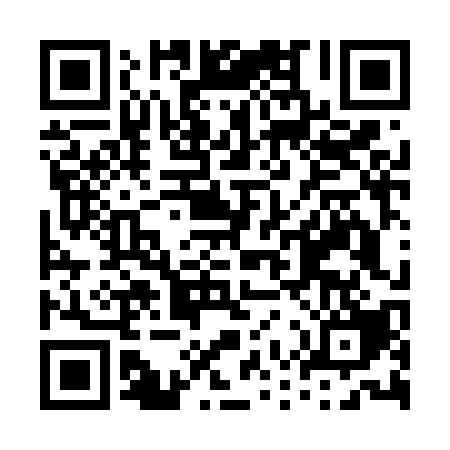 Ramadan times for Anitrella, ItalyMon 11 Mar 2024 - Wed 10 Apr 2024High Latitude Method: Angle Based RulePrayer Calculation Method: Muslim World LeagueAsar Calculation Method: HanafiPrayer times provided by https://www.salahtimes.comDateDayFajrSuhurSunriseDhuhrAsrIftarMaghribIsha11Mon4:524:526:2412:164:226:086:087:3512Tue4:504:506:2212:154:236:096:097:3613Wed4:484:486:2012:154:246:116:117:3814Thu4:464:466:1912:154:256:126:127:3915Fri4:454:456:1712:154:256:136:137:4016Sat4:434:436:1512:144:266:146:147:4117Sun4:414:416:1412:144:276:156:157:4218Mon4:394:396:1212:144:286:166:167:4419Tue4:374:376:1012:134:296:176:177:4520Wed4:354:356:0912:134:306:186:187:4621Thu4:344:346:0712:134:316:196:197:4722Fri4:324:326:0512:134:316:216:217:4923Sat4:304:306:0412:124:326:226:227:5024Sun4:284:286:0212:124:336:236:237:5125Mon4:264:266:0012:124:346:246:247:5226Tue4:244:245:5812:114:356:256:257:5427Wed4:224:225:5712:114:356:266:267:5528Thu4:204:205:5512:114:366:276:277:5629Fri4:194:195:5312:104:376:286:287:5730Sat4:174:175:5212:104:386:296:297:5931Sun5:155:156:501:105:387:307:309:001Mon5:135:136:481:105:397:327:329:012Tue5:115:116:471:095:407:337:339:033Wed5:095:096:451:095:417:347:349:044Thu5:075:076:431:095:417:357:359:055Fri5:055:056:421:085:427:367:369:076Sat5:035:036:401:085:437:377:379:087Sun5:015:016:381:085:447:387:389:098Mon4:594:596:371:085:447:397:399:119Tue4:574:576:351:075:457:407:409:1210Wed4:554:556:331:075:467:417:419:14